DELIBERAZIONI DELLA GIUNTA REGIONALE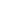 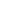 TUTELA DELLA SALUTE E COORDINAMENTO DEL SISTEMA SANITARIO REGIONALEDipartimento 50 GIUNTA REGIONALE DELLA CAMPANIA - D.G. 4 DG per la tutela della salute e il coordinamento del sistema sanitario regionale - Delibera della Giunta Regionale n. 346 del 13.06.2023 - Piano Industriale SORESA anni 2023-2025 approvato con DGRC n. 271 del 16/05/2023. Integrazioni 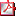 Dipartimento 50 GIUNTA REGIONALE DELLA CAMPANIA - D.G. 4 DG per la tutela della salute e il coordinamento del sistema sanitario regionale - Delibera della Giunta Regionale n. 350 del 13.06.2023 - Nuovo Ospedale di Castellammare di Stabia. Acquisizione complesso "Nuove Terme". Approvazione schema di accordo. Schema Accordo SINT 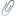 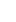 Allegati A-B POLITICHE SOCIALI E SOCIO-SANITARIEDipartimento 50 GIUNTA REGIONALE DELLA CAMPANIA - D.G. 5 Direzione Generale per le politiche sociali e sociosanitarie - Delibera della Giunta Regionale n. 322 del 07.06.2023 - Agenzia regionale Arus - Approvazione rendiconto dell'esercizio finanziario 2022 - Art. 8 comma 2 Statuto Arus 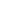 Allegato A ISTRUZIONE, FORMAZIONE, LAVORO, E POLITICHE GIOVANILIDipartimento 50 GIUNTA REGIONALE DELLA CAMPANIA - D.G. 11 DG PER L'ISTRUZIONE, LA FORMAZIONE, IL LAVORO E LE POLITICHE GIOVANILI - Delibera della Giunta Regionale n. 368 del 19.06.2023 - DGR 697/2019 e DGR 369/2021 - Piano di rafforzamento Centri per l'Impiego - Aggiornamento Allegato LAVORI PUBBLICI E PROTEZIONE CIVILEDipartimento 50 GIUNTA REGIONALE DELLA CAMPANIA - D.G. 18 DIREZIONE GENERALE PER I LAVORI PUBBLICI E LA PROTEZIONE CIVILE - Delibera della Giunta Regionale n. 335 del 13.06.2023 - Eliminazione delle barriere architettoniche di edifici pubblici. Definizione criteri. DECRETI DIRIGENZIALIGRANDI OPEREDipartimento 60 Uffici Speciali - D.G. 6 Grandi Opere - Decreto Dirigenziale n. 476 del 21.06.2023 - Utilizzo idropotabile delle acque dell'invaso di Campolattaro e potenziamento dell'alimentazione potabile per l'area beneventana CUP B87B20098990009 - Decreto Indizione Procedura di gara n.3627/AP/2023 per l'affidamento di appalto misto lavori e servizi di ingegneria e architettura a mezzo di procedura aperta ex artt.58 e 60 del d.lgs. 50/2016 finalizzata alla stipula di un accordo quadro ex art. 54 del codice contratti da aggiudicare con il criterio dell'offerta economicamen Dipartimento 60 Uffici Speciali - D.G. 6 Grandi Opere - Decreto Dirigenziale n. 481 del 22.06.2023 FESR 2021-2027 - Riqualificazione e messa in sicurezza della Pineta di Castelvolturno e fasce prospicienti il litorale contermine LOTTO UNICO DI COMPLETAMENTO CUP B71G23000080009 - DECRETO DI INDIZIONE PROCEDURA APERTA AI SENSI ART.60 DEL D.LGS.50/2016 ISTRUZIONE, FORMAZIONE, LAVORO E POLITICHE GIOVANILIDipartimento 50 GIUNTA REGIONALE DELLA CAMPANIA - D.G. 11 DG PER L'ISTRUZIONE, LA FORMAZIONE, IL LAVORO E LE POLITICHE GIOVANILI - Decreto Dirigenziale n. 575 del 15.06.2023 - POC Campania 2014-20 - Avviso pubblico per il finanziamento in favore degli Enti Locali della valutazione della sicurezza di edifici scolastici secondo le NTC vigenti. Intervento denominato. "Valutazione della sicurezza dell'edificio scolastico Dante Alighieri". Beneficiario: Comune di Brusciano. CUP I36522000530002. SURF OP_21055 22086PP000000089. Ammissione a finanziamento e approvazione schema di convenzione Schema di Convenzione Dipartimento 50 GIUNTA REGIONALE DELLA CAMPANIA - D.G. 11 DG PER L'ISTRUZIONE, LA FORMAZIONE, IL LAVORO E LE POLITICHE GIOVANILI - Decreto Dirigenziale n. 576 del 15.06.2023 - POC Campania 2014-20 - Avviso pubblico per il finanziamento in favore degli Enti Locali della valutazione della sicurezza di edifici scolastici secondo le NTC vigenti. Intervento denominato: "Valutazione della sicurezza dell'edificio scolastico B. Cozzolino". Beneficiario: Comune di San Gennaro Vesuviano. CUP E57G22000280002. SURF OP_21056 22086PP000000090. Ammissione a finanziamento e approvazione schema di convenzione Schema di Convenzione Dipartimento 50 GIUNTA REGIONALE DELLA CAMPANIA - D.G. 11 DG PER L'ISTRUZIONE, LA FORMAZIONE, IL LAVORO E LE POLITICHE GIOVANILI - Decreto Dirigenziale n. 577 del 15.06.2023 - POC CAMPANIA 2014-2020 - DGR N. 322/2021. Comune di Bonito (AV). Lavori di riqualificazione, messa in sicurezza ed adeguamento sismico edificio scolastico L.V. Cassitto. CUP E76B13000020002 Cod. SURF 18010BP000000006. Ammissione a finanziamento e approvazione schema di convenzione. Schema di convenzione Cronoprogramma Lavori di riqualificazione, messa in sicurezza ed adeguamento sismico edificio scolastico L.V. Cassitto Dipartimento 50 GIUNTA REGIONALE DELLA CAMPANIA - D.G. 11 DG PER L'ISTRUZIONE, LA FORMAZIONE, IL LAVORO E LE POLITICHE GIOVANILI - Decreto Dirigenziale n. 578 del 15.06.2023 - POC Campania 2014-20 - Avviso pubblico per il finanziamento in favore degli Enti Locali della valutazione della sicurezza di edifici scolastici secondo le NTC vigenti. Intervento denominato: "Valutazione della sicurezza della scuola A. De Vita". Beneficiario: Comune di Torchiara. CUP I96F22000310002. SURF OP_20958 22086PP000000078. Ammissione a finanziamento e approvazione schema di convenzione Schema di Convenzione Dipartimento 50 GIUNTA REGIONALE DELLA CAMPANIA - D.G. 11 DG PER L'ISTRUZIONE, LA FORMAZIONE, IL LAVORO E LE POLITICHE GIOVANILI - Decreto Dirigenziale n. 582 del 16.06.2023 - POC Campania 2014-20 - Avviso pubblico per il finanziamento in favore degli Enti Locali della valutazione della sicurezza di edifici scolastici secondo le NTC vigenti. Intervento denominato: "Valutazione della sicurezza asilo comunale Capoluogo". Beneficiario: Comune di Montesano. CUP H17G22000420005. SURF OP_21102 22086PP000000092. Ammissione a finanziamento e approvazione schema di convenzione. SCHEMA DI CONVENZIONE Dipartimento 50 GIUNTA REGIONALE DELLA CAMPANIA - D.G. 11 DG PER L'ISTRUZIONE, LA FORMAZIONE, IL LAVORO E LE POLITICHE GIOVANILI - Decreto Dirigenziale n. 585 del 19.06.2023 - POC Campania 2014-20 - Avviso pubblico per il finanziamento in favore degli Enti Locali della valutazione della sicurezza di edifici scolastici secondo le NTC vigenti. Intervento denominato: "Valutazione della sicurezza Istituto Castaldo Nosengo IC2- Via Cirillo". Beneficiario: Comune di Afragola. CUP B46F22000310002. SURF OP_21157 22086PP000000107. Ammissione a finanziamento e approvazione schema di convenzione. schema di convenzione Dipartimento 50 GIUNTA REGIONALE DELLA CAMPANIA - D.G. 11 DG PER L'ISTRUZIONE, LA FORMAZIONE, IL LAVORO E LE POLITICHE GIOVANILI - Decreto Dirigenziale n. 587 del 19.06.2023 - POC Campania 2014-20 - Avviso pubblico per il finanziamento in favore degli Enti Locali della valutazione della sicurezza di edifici scolastici secondo le NTC vigenti. Intervento denominato: "Valutazione della sicurezza edificio Tardiano". Beneficiario: Comune di Montesano. CUP H17G22000400005. SURF OP_21108 22086PP000000094. Ammissione a finanziamento e approvazione schema di convenzione. schema di convenzione Dipartimento 50 GIUNTA REGIONALE DELLA CAMPANIA - D.G. 11 DG PER L'ISTRUZIONE, LA FORMAZIONE, IL LAVORO E LE POLITICHE GIOVANILI - Decreto Dirigenziale n. 592 del 20.06.2023 - POC Campania 2014-20 - Avviso pubblico per il finanziamento in favore degli Enti Locali della valutazione della sicurezza di edifici scolastici secondo le NTC vigenti. Intervento denominato: "VALUTAZIONE DELLA SICUREZZA STATICA E SISMICA DELLA SCUOLA DELLINFANZIA STATALE R. GORGA", avente codice CUP: E24D23000740006. SURF OP_21190 22086PP000000115. Ammissione a finanziamento e approvazione schema di convenzione. schema di convenzione Dipartimento 50 GIUNTA REGIONALE DELLA CAMPANIA - D.G. 11 DG PER L'ISTRUZIONE, LA FORMAZIONE, IL LAVORO E LE POLITICHE GIOVANILI - Decreto Dirigenziale n. 598 del 20.06.2023 - PAR GOL - Termini per l'avvio degli interventi finanziabili di cui all'Avviso pubblico rivolto agli operatori privati per il lavoro per la prima attuazione del programma. Dipartimento 50 GIUNTA REGIONALE DELLA CAMPANIA - D.G. 11 DG PER L'ISTRUZIONE, LA FORMAZIONE, IL LAVORO E LE POLITICHE GIOVANILI - Decreto Dirigenziale n. 599 del 21.06.2023 - POC Campania 2014-20 - Avviso pubblico per il finanziamento in favore degli Enti Locali della valutazione della sicurezza di edifici scolastici secondo le NTC vigenti. Intervento denominato: "VALUTAZIONE DELLA SICUREZZA STATICA E SISMICA DELLA SCUOLA DELLINFANZIA STATALE G. GRANESE". Beneficiario: Comune di Bellizzi. CUP: E24D23000730006. SURF OP__1191 22086PP000000116. Ammissione a finanziamento e approvazione schema di convenzione. schema di convenzione Dipartimento 50 GIUNTA REGIONALE DELLA CAMPANIA - D.G. 11 DG PER L'ISTRUZIONE, LA FORMAZIONE, IL LAVORO E LE POLITICHE GIOVANILI - Decreto Dirigenziale n. 600 del 21.06.2023 - POC Campania 2014-20 - Avviso pubblico per il finanziamento in favore degli Enti Locali della valutazione della sicurezza di edifici scolastici secondo le NTC vigenti. Intervento denominato: "VALUTAZIONE DELLA SICUREZZA STATICA E SISMICA DELLA SCUOLA DELLINFANZIA STATALE PARAGGIO" avente CUP: E24D23000750006, SURF: OP_21192 22086PP000000117. Ammissione a finanziamento e approvazione schema di convenzione. schema di convenzione MOBILITA`Dipartimento 50 GIUNTA REGIONALE DELLA CAMPANIA - D.G. 8 DIREZIONE GENERALE PER LA MOBILITÀ - Decreto Dirigenziale n. 95 del 21.06.2023 - Rettifica e integrazione del DD n. 10 del 08.02.2023 ad oggetto: Classificazione a strada Regionale del tratto di strada denominato "Variante ex SS n. 91 Diga di Conza". AVVISI DI DEPOSITO DI P.R.G. E/O ATTI URBANISTICICOMUNE DI STRIANO (NA) - Strumento di intervento per l'apparato distributivo (SIAD) approvato con D.C.C. n. 6/2023 - Avviso -Approvazione ai sensi dell'art. 19, comma 8 della L.R. 7/2020. BANDI DI GARASTAZIONE UNICA APPALTANTE DELLA PROVINCIA DI AVELLINO Centrale di committenza delegata - Stazione appaltante delegante Comune di Castelvetere in Val Fortore (BN) - Gara a procedura aperta, ai sensi dell'art. 157 comma 1 e art. 60 del d.lgs. 50/2016 e dell'art. 2 del d.l. n. 76 del 16/7/2020 convertito in legge n. 120 del 11/9/2020, per l'appalto dei servizi di progettazione definitiva ed esecutiva dei lavori di rifacimento, rifunzionalizzazione e ammodernamento delle infrastrutture fognarie e di depurazione del Comune di Castelvetere in Val Fortore (BN). 
A.C.E.R - Agenzia Campana per l'Edilizia Residenziale - Bando di Gara - Procedura Aperta per l'affidamento per l'esecuzione di lavori Programma PINQuA Id-275 "Abitare la Campania - Abitare la città densa - Il nuovo rione San Gaetano" Ristrutturazione importante e riqualificazione energetica dell'isolato 10 in via Teano, 28. A.C.E.R - Agenzia Campana per l'Edilizia Residenziale - Bando di Gara - Procedura Aperta per l'affidamento dei lavori di riqualificazione energetica di fabbricati di proprietà ACER nei dipartimenti provinciali di Napoli e Caserta. ESITI DI GARACENTRALE UNICA DI COMMITTENZA COMUNI DI CELLE DI BULGHERIA - ISPANI - ROCCAGLORIOSA - BUONABITACOLO - CENTRO DI COSTO AREA TECNICA COMUNE DI ROCCAGLORIOSA - Avviso relativo agli appalti aggiudicati - Interventi di manutenzione straordinaria e adeguamento della strada comunale di collegamento delle Località Pozzillo - Pagliara di Roccagloriosa. ACaMIR - Agenzia Campana Mobilità, Infrastrutture e Reti - Avviso di aggiudicazione - Procedura aperta, sopra soglia comunitaria, per l'affidamento congiunto, con il criterio dell'offerta economicamente più vantaggiosa, della progettazione definitiva, della progettazione esecutiva e dell'esecuzione dell'intervento denominato "COMPLETAMENTO VIABILITÀ RETROPORTO SALERNO - II LOTTO PORTA OVEST - STRALCIO 1". 